Universidade Federal do Rio Grande do Norte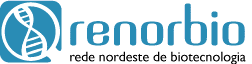 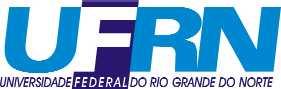 Centro de TecnologiaCentro de BiociênciasPrograma de Pós-Graduação em Biotecnologia_____________________________________________________________________REQUERIMENTO DE PRORROGAÇÃO DE PRAZODATA:NOME DO ALUNO (A):MATRÍCULAORIENTADOR (A):					    30            60          90         120          outro	                ESPECIFICAR (máximo de meses)JUSTIFICATIVA(S):NESTES TERMOS, PEDE-SE DEFERIMENTO.ASSINATURA DO ALUNO                                                                                                                  ASSINATURA DO ORIENTADOR	TIPO DE PRORROGAÇÃO:                             (    ) QUALIFICAÇÃO                         (    ) DEFESAPERÍODO DE PRORROGAÇÃO (em dias):    🡪